Publicado en   el 10/06/2014 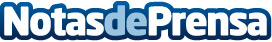 ESIC Valencia entrega de los Premios Aster de Trayectoria Profesional, Empresarial y Mejor Emprendedor en la Graduación de los alumnos de gradoDatos de contacto:Nota de prensa publicada en: https://www.notasdeprensa.es/esic-valencia-entrega-de-los-premios-aster-de Categorias: Premios http://www.notasdeprensa.es